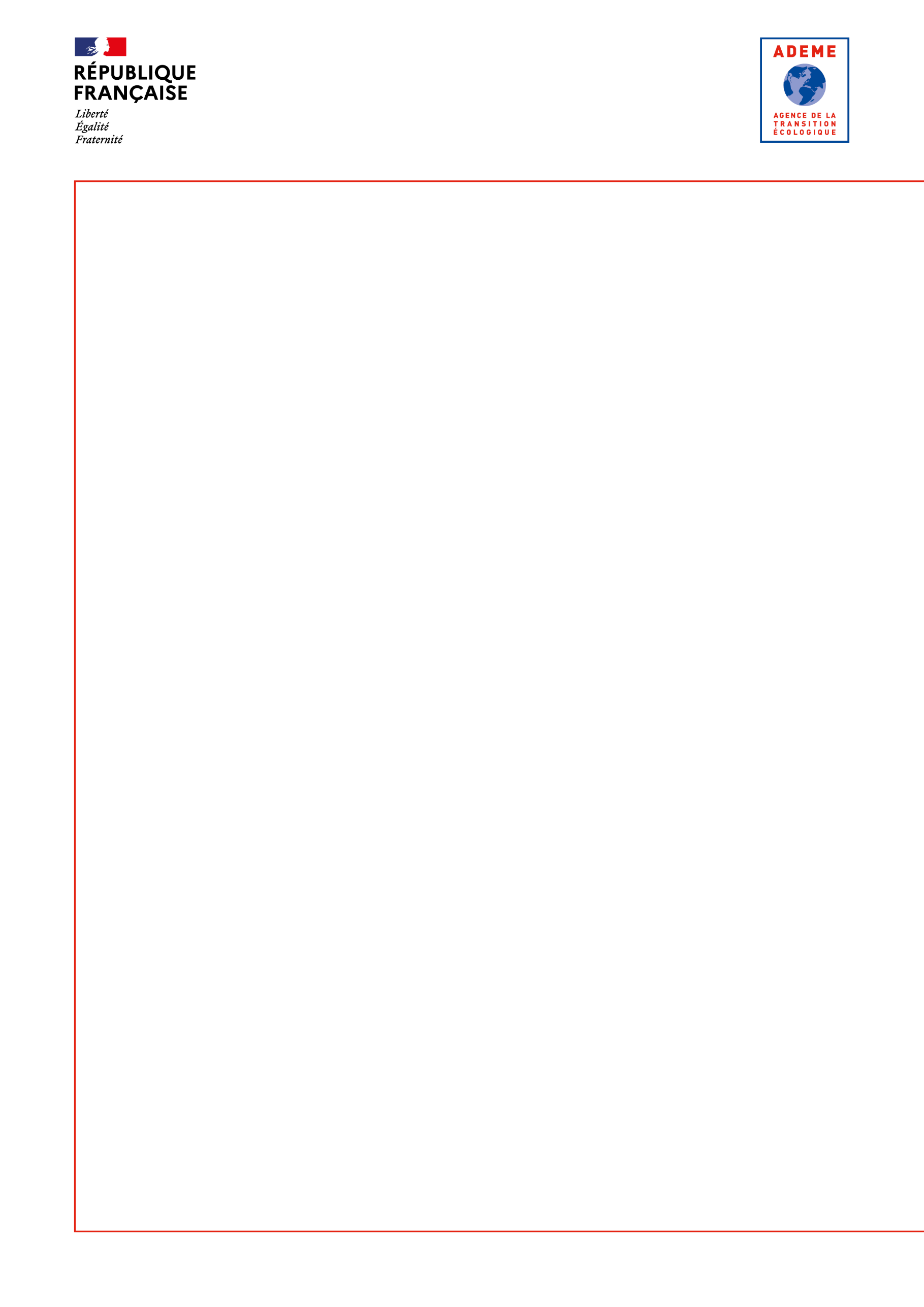 Informations sur la structure candidate Nom de la structure :.Présentez votre structure en quelques mots :..Présentez votre politique en matière d’environnement et d’économie circulaire :..Présentez le binôme de référents technique et décisionnel (politique ou direction) proposé et expliquez les raisons de ce choix (merci de préciser leurs nom, prénom, fonction, mail et téléphone.) :..Quelles sont vos motivations pour répondre à cet AMI ?..Description de l’opération concernée et de son ambition en termes de sobriété matière et d’intégration de réemploiNom du projet : .Région du projet :.Type d’opération (construction neuve / rénovation – réhabilitation) : .Phase actuelle du projet : .Phase prévisionnelle au 1er janvier 2024 :  .Livraison prévisionnelle : .Planning détaillé de l’opération, par phase, montrant l’état d’avancement actuel, l’état du projet début 2024 et la durée totale des phases..Description de l’opération concernée et de son ambition en matière de sobriété / intégration réemploi :..Structuration et organisation du projetCette opération fait elle l’objet d’une démarche spécifique (plusieurs réponses possibles) ?Plan de prévention des déchetsDémarche Chantier responsable Gestion des déchets type SOGEDDiagnostic PEMDAMO RéemploiDémarche BDF / BDMDémarche HQEAutres : Description de l’équipe projet vous accompagnant (si vous disposez d’un AMO Réemploi / Economie circulaire, détaillez sa fonction) :..Description des personnes et services impliqués au sein de la maitrise d’ouvrage : ..Compétences et expériences du maitre d’ouvrage et de l’équipe projet en matière de performance environnementale et de réemploiNiveau de connaissance actuel sur les sujets de réemploi et sobriété matière au sein de la maîtrise d’ouvrage :..La personne en charge du projet a-t-elle suivi une formation ou participé à des temps d’information / sensibilisation sur l’économie circulaire en lien avec la construction ? Si oui, lesquelles ?..NB : Si nécessaire, les MOA candidats peuvent prévoir une mise à niveau d'un ensemble de collaborateurs via le MOOC « Economie Circulaire sur les chantiers ». Ce MOOC est prévu entre juillet et octobre 2023, et est disponible sur : https://www.mooc-batiment-durable.fr/.Niveau de connaissance actuel sur les sujets de réemploi et sobriété matière au sein de l’équipe projet vous accompagnant (précisez les éventuels partenaires déjà identifiés et/ou impliqués dans le projet en lien avec réemploi / sobriété matière) :..Connaissance de méthodologies d’évaluation des impacts carbone / matières au sein de la maîtrise d’ouvrage :..Connaissance de méthodologies d’évaluation des impacts carbone / matières au sein de l’équipe projet vous accompagnant :..En tant que maitre d’ouvrage, avez-vous des expériences relatives à la sobriété matière ou à l’intégration du réemploi (positives ou négatives) à partager ?..En tant que maître d’ouvrage, avez-vous des attentes particulières quant à l’accompagnement proposé ?..